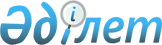 О внесении изменений в решение Шиелийского районного маслихата "О бюджете поселка Шиели на 2021-2023 годы" от 29 декабря 2020 года № 65/2
					
			С истёкшим сроком
			
			
		
					Решение Шиелийского районного маслихата Кызылординской области от 12 ноября 2021 года № 14/4. Прекращено действие в связи с истечением срока
      Шиелийский районный маслихат РЕШИЛ:
      1. Внести в решение Шиелийского районного маслихата "О бюджете поселка Шиели на 2021-2023 годы" от 29 декабря 2020 года № 65/2 (зарегистрировано в Реестре государственной регистрации нормативных правовых актов под № 8025) следующие изменения:
      пункт 1 изложить в новой редакции:
      "1. Утвердить бюджет поселка Шиели на 2021-2023 годы согласно приложениям 1, 2 и 3, в том числе на 2021 год в следующих объемах:
      1) доходы – 941 503 тысяч тенге, в том числе:
      налоговые поступления – 136 636 тысяч тенге;
      неналоговые поступления – 245 тысяч тенге:
      поступления трансфертов – 804 622 тысяч тенге;
      2) затраты – 966 931,5 тысяч тенге;
      3) чистое бюджетное кредитование – 0;
      бюджетные кредиты – 0;
      погашение бюджетных кредитов – 0;
      4) сальдо по операциям с финансовыми активами – 0;
      приобретение финансовых активов – 0;
      поступления от продажи финансовых активов государства – 0;
      5) дефицит (профицит) бюджета – -25 428,5 тысяч тенге ;
      6) финансирование дефицита (использование профицита) бюджета - 25 428,5 тысяч тенге;
      поступление займов – 0;
      погашение займов – 0;
      используемые остатки бюджетных средств – 25 428,5 тысяч тенге.".
      Приложение 1 к указанному решению изложить в новой редакции согласно приложению к настоящему решению.
      2. Настоящее решение вводится в действие с 1 января 2021 года. Бюджет поселка Шиели на 2021 год
					© 2012. РГП на ПХВ «Институт законодательства и правовой информации Республики Казахстан» Министерства юстиции Республики Казахстан
				
      Временно исполняющий обязанности секретаря Шиелийского районного маслихата 

Н.Әмір
Приложение к решению
Шиелийcкого районного маслихата
от "12" ноября 2021 года № 14/4Приложение 1 к решению
Шиелийского районного маслихата
от 29 декабря 2020 года № 65/2
Категория
Категория
Категория
Категория
Категория
Сумма, тысяч тенге
Класс 
Класс 
Класс 
Класс 
Сумма, тысяч тенге
Подкласс
Подкласс
Подкласс
Сумма, тысяч тенге
Наименование
Наименование
1. Доходы
1. Доходы
941 503
1
Налоговые поступления
Налоговые поступления
136 636
01
Подоходный налог
Подоходный налог
14 500
2
Индивидуальный подоходный налог
Индивидуальный подоходный налог
14 500
04
Hалоги на собственность
Hалоги на собственность
122 111
1
Hалоги на имущество
Hалоги на имущество
4 262
3
Земельный налог
Земельный налог
3 788
4
Hалог на транспортные средства
Hалог на транспортные средства
114 061
05
Внутренние налоги на товары, работы и услуги
Внутренние налоги на товары, работы и услуги
25
4
Сборы за ведение предпринимательской и професиональной деятельности
Сборы за ведение предпринимательской и професиональной деятельности
25
2
Неналоговые поступление
Неналоговые поступление
245
01
Доходы от государственной собственности
Доходы от государственной собственности
45
5
Доходы от аренды имущества, находящегося в государственной собственности
Доходы от аренды имущества, находящегося в государственной собственности
45
04
Штрафы, пени, санкции, взыскания, налагаемые государственными учреждениями, финансируемыми из государственного бюджета, а также содержащимися и финансируемыми из бюджета (сметы расходов) Национального Банка Республики Казахстан
Штрафы, пени, санкции, взыскания, налагаемые государственными учреждениями, финансируемыми из государственного бюджета, а также содержащимися и финансируемыми из бюджета (сметы расходов) Национального Банка Республики Казахстан
200
1
Штрафы, пени, санкции, взыскания, налагаемые государственными учреждениями, финансируемыми из государственного бюджета, а также содержащимися и финансируемыми из бюджета (сметы расходов) Национального Банка Республики Казахстан, за исключением поступлений от организаций нефтяного сектора и в Фонд компенсации потерпевшим
Штрафы, пени, санкции, взыскания, налагаемые государственными учреждениями, финансируемыми из государственного бюджета, а также содержащимися и финансируемыми из бюджета (сметы расходов) Национального Банка Республики Казахстан, за исключением поступлений от организаций нефтяного сектора и в Фонд компенсации потерпевшим
200
4
Поступления трансфертов 
Поступления трансфертов 
804 622
02
Трансферты из вышестоящих органов государственного управления
Трансферты из вышестоящих органов государственного управления
804 622
3
Трансферты из районного (города областного значения) бюджета
Трансферты из районного (города областного значения) бюджета
804 622
Функциональная группа
Функциональная группа
Функциональная группа
Функциональная группа
Функциональная группа
Сумма, тысяч тенге
Функциональная подгруппа
Функциональная подгруппа
Функциональная подгруппа
Функциональная подгруппа
Сумма, тысяч тенге
Администратор бюджетных программ
Администратор бюджетных программ
Администратор бюджетных программ
Сумма, тысяч тенге
Бюджетные программы (подпрограммы)
Бюджетные программы (подпрограммы)
Сумма, тысяч тенге
Наименование
Сумма, тысяч тенге
2. Затраты
966 931,5
01
Государственные услуги общего характера
104 432
1
Представительные, исполнительные и другие органы, выполняющие общие функции государственного управления
104 432
124
Аппарат акима города районного значения, села, поселка, сельского округа
104 432
001
Услуги по обеспечению деятельности акима района в городе, города районного значения, поселка, села, сельского округа
81 505
022
Капитальные расходы государственного органа
22 927
07
Жилищно-коммунальное хозяйство
564 406
3
Благоустройство населенных пунктов
564 406
124
Аппарат акима города районного значения, села, поселка, сельского округа
564 406
008
Освещение улиц населенных пунктов
157 211
009
Обеспечение санитарии населенных пунктов
91 500
011
Благоустройство и озеленение населенных пунктов
315 695
08
Культура, спорт, туризм и информационное пространство
49 467
1
Деятельность в области культуры
49 467
124
Аппарат акима города районного значения, села, поселка, сельского округа
49 467
006
Поддержка культурно-досуговой работы на местном уровне
49 467
12
Транспорт и коммуникации
248 612
1
Автомобильный транспорт
248 612
124
Аппарат акима города районного значения, села, поселка, сельского округа
248 612
0450
Капитальный и средний ремонт автомобильных дорог в городах районного значения, селах, поселках, сельских округах
248 612
15
Трансферты
14,5
1
Трансферты
14,5
124
Аппарат акима города районного значения, села, поселка, сельского округа
14,5
048
Возврат неиспользованных (не полностью использованных) перевод целевых трансфертов
14,5
3.Чистое бюджетное кредитование
0
4. Сальдо по операциям с финансовыми активами
0
5. Дефицит (профицит) бюджета
-25 428,5
6. Финансирование дефицита (использование профицита) бюджета
25 428,5
7
Поступление займов
0
16
Погашение займов
0
8
Используемые остатки бюджетных средств
25 428,5
01
Остатки бюджетных средств
25 428,5
1
Свободные остатки бюджетных средств
25 428,5
01
Свободные остатки бюджетных средств
24 428,5